INDICAÇÃO N.º 1319/2018Ementa: substituir placas de denominação de logradouro público da Rua  Egas Correia Viana.Exmo. Senhor Presidente.Justificativa:Considerando o estado de conservação das placas de denominação de logradouro público que se encontram deterioradas, a Vereadora Mônica Morandi requer nos termos do art. 127 do regimento interno, que seja encaminhada ao Exmo. Prefeito Municipal a seguinte indicação:	Que seja realizada a substituição das placas de denominação de logradouro público em toda extensão da Rua Egas Correia Viana, no bairro Chácaras São Bento.Valinhos, 23 de abril de 2018.        __________________________                    Mônica Morandi		           VereadoraFoto anexa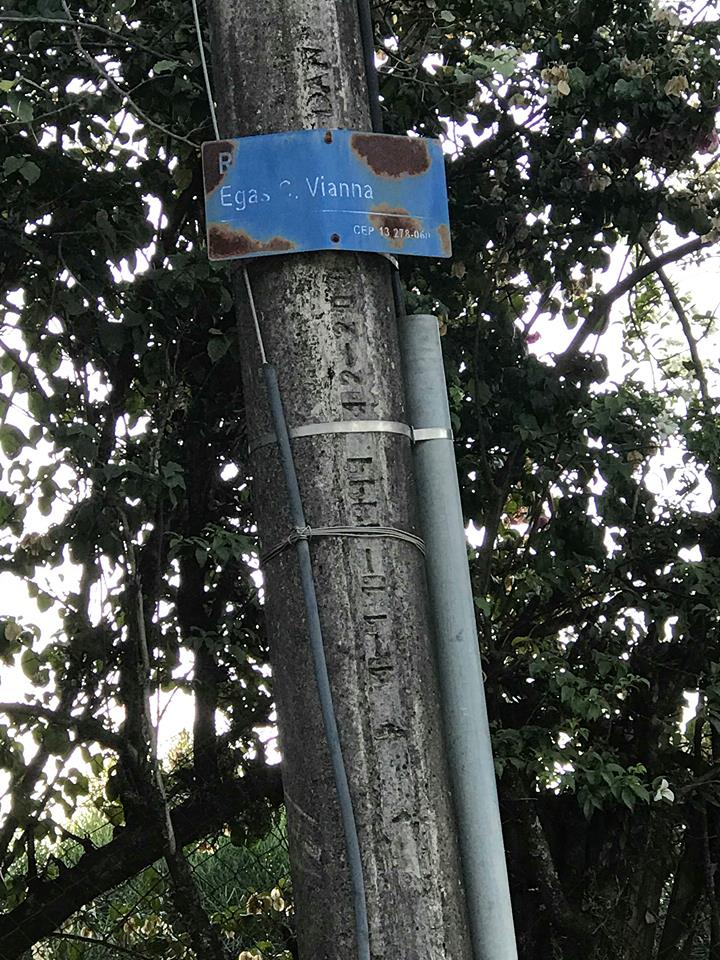 